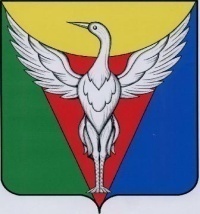 СОВЕТ ДЕПУТАТОВ МАЯКСКОГО СЕЛЬСКОГО ПОСЕЛЕНИЯОКТЯБРЬСКОГО МУНИЦИПАЛЬНОГО РАЙОНА ЧЕЛЯБИНСКОЙ ОБЛАСТИРЕШЕНИЕ_________________________________________________________________от  29.12.2016 г.  № 70Об утверждении Проекта планировки и межевания территории для размещения линейного объекта – газопровода высокого и низкого давления д. Шипкино Октябрьского муниципального района Челябинской областиВ соответствии с Федеральным законом от 06.10.2003 №131-ФЗ «Об общих принципах организации местного самоуправления в Российской Федерации», статьей 7 Федерального закона от 29.12.2004 № 191-ФЗ «О введении в действие Градостроительного кодекса Российской Федерации», статьями 45, 46 Градостроительного кодекса Российской Федерации, Совет депутатов Маякского сельского поселенияРЕШАЕТ:Утвердить Проект планировки и межевания территории для размещения линейного объекта – газопровода высокого и низкого давления д. Шипкино Октябрьского муниципального района Челябинской области.Настоящее решение опубликовать в средствах массовой информации и разместить на официальном сайте администрации Маякского сельского поселения Октябрьского муниципального района.Контроль по исполнению настоящего решения оставляю за собой.Глава Маякскогосельского поселения                                                                                         Б.Я. Хатынов 